«УТВЕРЖДАЮ» Директор Каларского историко-краеведческого музеяН.И. Бастрыкина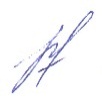 «03» марта 2020 г.Положениеконкурса творческих работ жителей Каларского района, посвященного 75-ой годовщине Победы в Великой Отечественной войне «ДЕВЯТЫЙ ДЕНЬ БОЛЬШОГО МАЯ» УЧРЕДИТЕЛИ КОНКУРСАКаларский историко-краеведческий музей при поддержке Администрации муниципального района «Каларский район» ЦЕЛИ И ЗАДАЧИКонкурс проводится с целью воспитания патриотизма и самосознания через творчество, совершенствования историко-краеведческой деятельности и героико-патриотической работы, повышения их роли в учебно-воспитательном процессе.Главными задачами Конкурса являются:формирование исторического сознания у подрастающего поколения;активизация творческого потенциала населения, воспитание чувства гордости и уважения к подвигу защитников Родины;сохранение памяти о подвиге народа в период Великой Отечественной войны;содействие повышению роли семейного воспитания, углублению духовного единства поколений;выявление и поощрение творческих личностейСРОКИ ПРОВЕДЕНИЯ КОНКУРСАКонкурс проводится с 10 марта по 17 мая 2020 года. Работы принимаются до 30 апреля 2020 года в Каларском историко-краеведческом музее.УЧАСТНИКИ КОНКУРСАВ конкурсе принимают участие учащиеся общеобразовательных школ, учреждений дополнительного образования детей, воспитанники дошкольных учреждений, их коллективы (кружки, клубы, школы, классы, общества, группы), жители Каларского района.ТЕМАТИКА КОНКУРСАНа конкурс принимаются работы, выполненные в любой технике, иллюстрирующие жизнь людей в тяжелые годы войны, самоотверженность и подвиги героев, проявленные на полях сражений, примеры героизма нашего народа на трудовом фронте. ТРЕБОВАНИЯ К РАБОТАМЖанр и техника исполнения, материал выбираются авторами;Стенгазеты должны быть формата не менее А2, выполнены могут быть в любой живописной технике с использованием элементов аппликации и пр.Рисунки – формат не менее А4.Творческие работы (поделки, макеты, фотографии и пр.) – любого формата и размера;Работа должна сопровождаться этикеткой, размера 5 см *13 см, с обязательным содержанием: наименование конкурса, название работы, ФИО автора, возраст КРИТЕРИИ ОЦЕНКИ КОНКУРСНЫХ РАБОТПринятые к участию в Конкурсе работы оцениваются по следующим критериям: - соответствие теме Конкурса;
 - оригинальность идеи;
 - эстетичность выполнения;
 - качество исполнения;
 - выразительность изобразительного ряда.ПОДВЕДЕНИЕ ИТОГОВ КОНКУРСА И НАГРАЖДЕНИЕОргкомитетом конкурса создается жюри из числа сотрудников Каларского историко-краеведческого музея с привлечением сторонних участников. По итогам работы жюри определяются победители. Жюри оставляет за собой право не присуждать никакого места в случае, если работы не будут отвечать требуемым критериям.Победители награждаются благодарственными письмами, грамотами и памятными подарками. Итоги конкурса будут объявлены не позднее 17 мая 2020 года на сайте Каларского историко-краеведческого музея http://kalarsky-museum.chita.muzkult.ruПо итогам конкурса будет организована выставка в МУК Каларский МЦДК (с. Чара) в период празднования 75 годовщины Победы в ВОВ.